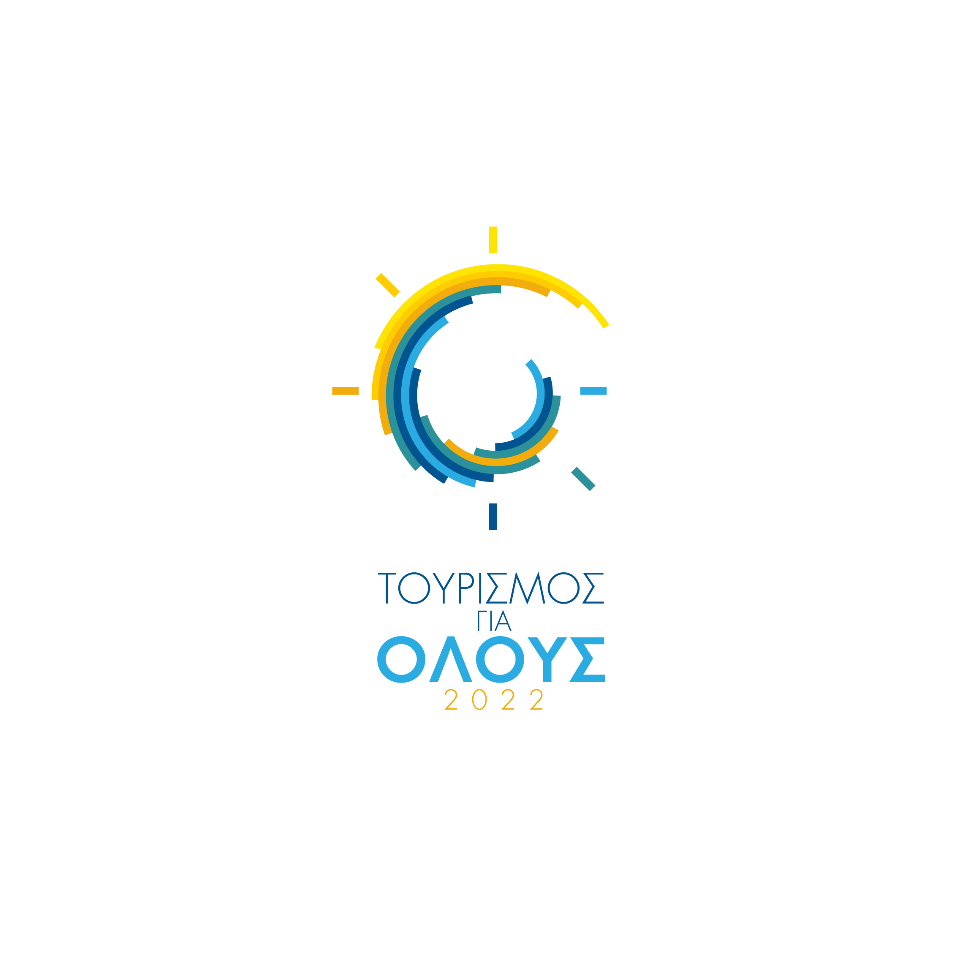 ΕΠΙΛΕΞΙΜΕΣ ΚΑΤΗΓΟΡΙΕΣ ΕΜΠΟΡΟΥ (MCCS) ΓΙΑ ΤΗ ΔΡΑΣΗ «ΤΟΥΡΙΣΜΟΣ ΓΙΑ ΟΛΟΥΣ 2022»Κατηγορία εμπόρου/MCC Περιγραφή δραστηριότητας3501 έως 3999Ξενοδοχειακές επιχειρήσεις / καταλύματα7011Λοιπές ξενοδοχειακές επιχειρήσεις / καταλύματα7032Κατασκηνώσεις αναψυχής και αθλητισμού7033Campings7012Timeshare Real Estate